Summer 2024 Estimated Schedule of Fees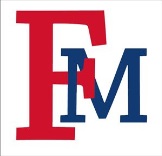 Housing FeesLate Spring 	$607Summer I 	$1,010Summer II 	$1,010Late Spring, Summer I, & Summer II Fees(Fees include tuition, registration fee, student activity fee, and information technology fee. These are per summer term amounts.  You may have additional fees associated with your specific courses.)